Задания регионального компетентностного конкурса «Путешествие в мир географии», 2019 г.5-6 классМаксимальное количество баллов за выполнение каждого задания – 10 бЗадание 1.Заполните недостающие ячейки в таблице.Задание 2. Почти все мальчишки в детстве мечтали стать разведчиками.… Многие любят смотреть приключенческие фильмы.… Однажды на берег Белого моря вынесло старую – старую, покрытую илом бутылку. Там мы нашли обрывки какой – то записи. Пока мы извлекали записку из бутылки, она рассыпалась. Сохранилось только несколько букв.2.1. Используя знания, полученные на уроках географии, расшифруй найденные нами буквы:    а) 4 клетки на север; 2 клетки на восток; 4 клетки на юг.    б) 4 клетки на с-с-в и 4 клетки на ю – ю в.Запиши буквы в ответ.2.2. Теперь сам зашифруй каждую букву надписи, используя направления на стороны горизонта и выбрав масштаб. Кавычки не зашифровывать!                                                    «ПОЛЯРНИК»Внимание! Задание выполняется на листе бумаги в клетку или на миллиметровой бумаге. Затем задание необходимо отсканировать или сфотографировать и вставить под соответствующим номером в свою работу в формате Word.Задание 3. На рисунке изображены формы рельефа. Назовите их.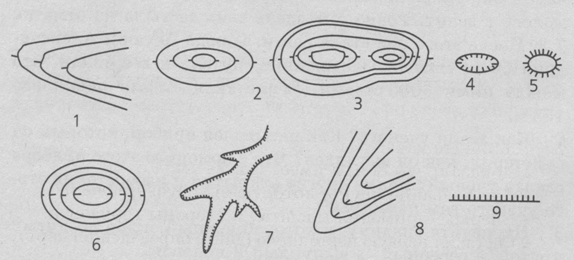 Предложите разные способы разделения этих форм на группы и запишите получившиеся у вас группы.Задание 4. Яхта потеряла управление в точке с координатами 45° ю. ш. и 160° з. д. и дрейфует по «воле волн». Где она окажется через 10 дней? Укажите координаты. Напишите ход своих рассуждений.Задание 5.Установите соответствие между названием полезных ископаемых и их описанием. Ответы запишите в таблицу.ПриборЧто измеряет прибор Единица измерения, которой характеризуется измеряемая прибором величинаАнеморумбометрМетр в секундуАвтоматически записывает атмосферное давлениеГигрометрОсадкомерГрадусАвтоматическое измерение глубины водоемаПолезные ископаемыеОписание А. Железная руда  1)  Магматическая горная порода. Состоит из трёх минералов. Является одной из самых  плотных, твёрдых и прочных пород. Используется в строительстве в качестве облицовочного материала.Б. Торф 2) Природная маслянистая горючая жидкость со специфическим запахом. Является горючим, используется как топливо. В. Нефть 3) Из этого полезного ископаемого выплавляют чугун, сталь.Г. Гранит 4) Осадочная рыхлая горная порода, находящая применение как горючее полезное ископаемое. Используется в качестве удобрения, подстилки в животноводстве. Его образование и добыча связаны с болотами. Д. Кварцевый песок 5) Широко распространённая осадочная, обломочная горная порода часто органического происхождения. Образующаяся при участии живых организмов в морских бассейнах.Е. Известняк 6) Представляет зернистый материал минерального происхождения. Образуется в результате разрушения кварцсодержащих пород. Используется для изготовления стекла.АБВГДЕ